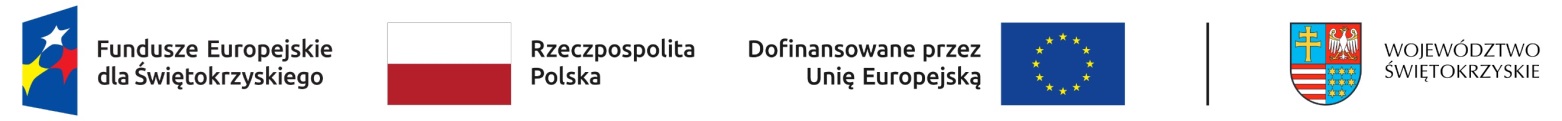 Nr wniosku:….….…………………. 	 ……………………….…………	                                      (miejscowość, data)POWIATOWY URZĄD PRACY                      W KAZIMIERZY WIELKIEJ	WNIOSEKo przyznanie z Funduszu Pracy jednorazowo środkówna podjęcie działalności gospodarczejprzez osobę bezrobotną, opiekuna, absolwenta CIS, absolwenta KISna podstawie art. 46 ust. 1 pkt 2 ustawy z dnia 20 kwietnia 2004 r. o promocji zatrudnienia                      i instytucjach rynku pracy, Rozporządzenie Ministra Rodziny Pracy i Polityki Społecznej z dnia 14 lipca 2017 r. w sprawie dokonywania z Funduszu Pracy refundacji kosztów wyposażenia lub doposażenia stanowiska pracy oraz przyznawania środków na podjęcie działalności gospodarczej, Rozporządzenia Komisji (UE) Nr 1407/2013 z dnia 18 grudnia 2013 r.                   w sprawie stosowania art.  107 i 108 Traktatu o funkcjonowaniu Unii Europejskiej do  pomocy de  minimis (Dz. Urz. UE L 352 z 24.12.2013, str. 1), rozporządzenia Komisji (UE) nr 1408/2013 z dnia 18 grudnia 2013 r. w sprawie stosowania art. 107 i 108 traktatu o funkcjonowaniu Unii Europejskiej  do  pomocy de  minimis w sektorze rolnym  (Dz. Urz. UE L 352z 24.12.2013, str. 9).Dane wnioskodawcy:Nazwisko i imiona: ………………………….......................................................................................PESEL:....................................................................NIP …...................................................................Adres zamieszkania, telefon:  ..............................................................................................................….………………………………………………………………………………………………………...Dowód osobisty : seria …….. numer …………………. wydany przez ….…....................…….....…      ………………………………..……………….……..data wydania……………..……….….……....wykształcenie……………………………………………………...…………………..……...…….Kwalifikacje przydatne do prowadzenia działalności gospodarczej (kursy, szkolenia):….………………………………………..……………………………………………….………………….……………………………………………………………………………………………...…………….………………………………………………………………………………..………………….……ostatnie miejsce zatrudnienia ..………………………………….....……………………..…………...….……………………………………………………………………….………………………………..Stan majątkowy / podać posiadane środki trwałe, nieruchomości związane z przyszłą działalnością gospodarczą / ................................................................................................................................................................................………………………………………………………………………………………………………….Liczba osób pozostających we wspólnym gospodarstwie domowym /stopień pokrewieństwa, wiek/1 . ……………………………………………………………………2 . ……………………………………………………………………3 . …………………………………………………………………...4 . …………………………………………………………………..	Kwota wnioskowanego dofinansowania:	.Planowany rodzaj działalności gospodarczej: ..……………………………………………..……….………………………………………………………………………… oraz Symbol podklasy rodzaju działalności określony zgodnie z Polską Klasyfikacją Działalności (PKD) .........................     Planowana lokalizacja miejsca prowadzenia działalności gospodarczej oraz rodzaj tytułu   prawnego do lokalu: ....................................................................................................................…………………………………………………………………………………………………..……Przewidywany termin  rozpoczęcia  działalności .....................................................................................................Całkowity koszt przedsięwzięcia:  ............................................................................................ Czy wnioskodawca prowadził działalność gospodarczą ?.................... Jeśli TAK to jaką 
i w jakim  okresie............................................................................................................................Do podjęcia planowanej działalności gospodarczej konieczne jest posiadanie koncesji, pozwoleń, licencji, uprawnień zawodowych, szkoleń, itp. (należy wymienić):………………………………………………………………………………………………………………………………………………………………………………………………………………………………………………………………………………………………………………Czy do planowanej działalności potrzebny jest lokal                  tak     □           nie    □Jeśli „tak”, czy posiada Pan/i już taki lokal                                 tak     □           nie    □Czy miejsce prowadzenia działalności gospodarczej wymaga uzyskania zgody/ odbioru;   - wydziału budownictwa starostwa                                             tak     □           nie    □- stacji sanitarno-epidemiologicznej                                           tak     □            nie    □- innych instytucji ………………………………………………………………….…………..…….Przewidywane efekty ekonomiczne prowadzonej działalności gospodarczej (1 rok) Proponowana forma zabezpieczenia zwrotu środków otrzymanych na podjęcie działalności gospodarczej:- weksel z poręczeniem wekslowym (aval) ………………………………………………..……………………………………………………………………………………………………..………....................................................................................................................................................................(imiona i nazwiska poręczycieli)- zastaw na prawach lub rzeczach …………………………………………………………….……….............................................................................................................................................................                                (wymienić prawa lub rzeczy oraz ich wartość)- blokada rachunku bankowego ……………………………………………….……………………..…………………………………………………………………………………..……………………(nr rachunku, nazwa banku oraz proponowana kwota blokady)- inna forma (gwarancja bankowa lub akt notarialny o poddaniu się egzekucji przez dłużnika)…………………………………………………………………………………………………..…....Jestem świadomy odpowiedzialności karnej za złożenie fałszywego oświadczenia                                                                         ……………………………………………                                                                                                              (czytelny podpis wnioskodawcy)Załączniki:Opis przedsięwzięcia- Załącznik nr 1Szczegółowa specyfikacja wydatków przeznaczonych w szczególności na zakup środków trwałych, materiałów, towarów, pozyskanie lokalu, opłatę wpisowego lub wkładu do spółdzielni socjalnej oraz harmonogram wydatków w ramach wnioskowanych środków- Załącznik nr 2 Kalkulację kosztów związanych z podjęciem działalności, jakie zostaną poniesione w okresie od dnia zawarcia umowy do 30 dnia od dnia podjęcia działalności gospodarczej oraz źródła ich finansowania-  Załącznik nr 3Przewidywane koszty i dochody prowadzenia działalności gospodarczej - Załącznik nr 4Oświadczenie współmałżonka- Załącznik nr 5Oświadczenie - Załącznik nr 6 Informacja na temat pomocy publicznej (skrócona) - Załącznik nr 7Opinia doradcy zawodowegoKlauzula informacyjna wnioskodawcy-Załącznik nr 8Klauzula informacyjna małżonka wnioskodawcy (o ile dotyczy) - Załącznik nr 9Załącznik nr 1OPIS PRZEDSIĘWZIĘCIA(należy poniżej uzasadnić wybrany rodzaj działalności gospodarczej, a także podać mocne i słabe strony przyszłej działalności gospodarczej)………………………………………………………………………………………………………………………………………………………………………………………………………………………………………………………………………………………………………………………………………………………………………………………………………………………………………………………………………………………………………………………………………………………………………………………………………………………………………………………………………………………………………………………………………………………………………………………………………………………………………………………………………………………………………………………………………………………………………………………………………………………………………………………………………………………………………………………………………………………………………………………………………………………………………………………………………………………………………………………………………………………………………………………………………………………………………………………………………………………………………………………………………………………………………………………………………………………………………………………………………………………………………………………………………………………………………………………….………………………………………………………………………………………………………………………………………………………………                                       …………………………….          (miejscowość i data)							(podpis wnioskodawcy)Załącznik 2SPECYFIKACJA I HARMONOGRAM WYDATKÓW, PRZEZNACZONYCH                                           W SZCZEGÓLNOŚCI NA ZAKUP ŚRODKÓW TRWAŁYCH, URZĄDZEŃ, MASZYN, MATERIAŁÓW, TOWARÓW, USŁUG I MATERIAŁÓW REKLAMOWYCH, POZYSKANIE LOKALU, POKRYCIE KOSZTÓW POMOCY PRAWNEJ, KONSULTACJI I DORADZTWA ZWIĄZANEGO Z PODJĘCIEM DZIAŁALNOŚCI GOSPODARCZEJ.(Dotyczy tylko wydatków z Funduszu Pracy)                                                                                                                        ..........................................................................		        /podpis wnioskodawcy/                                                                                                                                                     Załącznik nr 3KALKULACJA KOSZTÓW ZWIĄZANYCH Z PODJĘCIEM DZIAŁALNOŚCIGOSPODARCZEJ ZE ŚRODKÓW WŁASNYCH(należy podać jakie zostaną poniesione nakłady ze środków własnych w postaci zakupu maszyn, urządzeń, adaptacji pomieszczeń, zakupu towarów oraz inne koszty związane z planowaną działalnością gospodarczą).                                                                                                                                                                                                    ......................................................        /podpis wnioskodawcy/Załącznik nr 4PRZEWIDYWANE KOSZTY I DOCHODYPROWADZENIA DZIAŁALNOŚCI GOSPODARCZEJ - 1 ROK  * liczba miesięcy, w których będą uzyskiwane dochody i ponoszone poszczególne koszty działalności………………………….....................................................                                                                                                                               (data i podpis wnioskodawcy)                       									Załącznik Nr 5OŚWIADCZENIE WSPÓŁMAŁŻONKAImię i nazwisko........................................................................................................................................Imiona rodziców......................................................................................................................................PESEL......................................................................NIP ………...............................................................  Adres........................................................................................................................................................Stosunek do służby wojskowej................................................................................................................Dowód osobisty /seria i nr, data wydania i organ wydający d.o./................................................................................................................................................................................................................................Miejsce zatrudnienia /nazwa i adres zakładu pracy/......................................................................................................................................................................................................................................................Średnie miesięczne wynagrodzenie /netto/................................................................................................Czy posiada zadłużenia /z jakiego tytułu, wysokość/.....................................................................................................................................................................................................................................................Wyrażam zgodę na zawarcie umowy dotyczącej przyznania jednorazowych środków kwocie ............................................................................................................na podjęcie działalności gospodarczej przez mojego współmałżonka ..............................................................................................Jestem świadomy odpowiedzialności karnej za złożenie fałszywego oświadczenia                                               					 ………………...................................... 							(podpis współmałżonka) Załącznik nr 6Kazimierza Wielka dnia, ……………………………..…………………………………………….…..                                (Imię i nazwisko)…………………………………………………                    (adres zamieszkania)…………………………………………..…….OŚWIADCZENIEJestem świadomy odpowiedzialności karnej za złożenie fałszywego oświadczenia                              i potwierdzam że:dane zawarte we wniosku są prawdziwe;nie otrzymałem/am, otrzymałam/am*,  na dzień złożenia wniosku, bezzwrotnych środków Funduszu Pracy lub innych bezzwrotnych środków publicznych na podjęcie działalności gospodarczej lub rolniczej, założenie lub przystąpienie do spółdzielni socjalnej;nie prowadziłem/am działalności gospodarczej w okresie 12 miesięcy przed dniem złożenia wniosku 
(nie dotyczy sytuacji gdy zakończenie prowadzenie działalności gospodarczej nastąpiło w okresie obowiązywania stanu zagrożenia epidemicznego albo stanu epidemii, ogłoszonego z powodu COVID-19 a planowana działalność gospodarcza według Polskiej Klasyfikacji Działalności 9PKD) na poziomie podklasy jest inna niż zakończona),wykorzystam przyznane środki zgodnie z przeznaczeniem,nie podejmę zatrudnienia w okresie 12 miesięcy od dnia rozpoczęcia prowadzenia działalności gospodarczej (nie dotyczy okresu obowiązywania stanu zagrożenia epidemicznego albo stanu epidemii, ogłoszonego z powodu COVID-19 oraz okresu 30 dni po ich odwołaniu),nie byłem karany/a w okresie 2 lat przed dniem złożenia wniosku za przestępstwa przeciwko obrotowi gospodarczemu, w rozumieniu ustawy z dnia 6 czerwca 1997r.  – Kodeks karny lub ustawy z dnia 28 października 2002 r. o odpowiedzialności podmiotów zbiorowych za czyny zabronione pod groźbą karyzobowiązuje się do prowadzenia działalności gospodarczej w okresie 12 miesięcy od dnia jej rozpoczęcia oraz niezawieszania jej wykonywania łącznie na okres dłuższy niż 6 miesięcy (nie dotyczy okresu obowiązywania stanu zagrożenia epidemicznego albo stanu epidemii, ogłoszonego z powodu COVID-19 oraz okresu 30 dni po ich odwołaniu),nie złożyłem/am do innego starosty wniosku o przyznanie środków na podjęcie działalności gospodarczej lub środków na założenie lub przystąpienie do spółdzielni socjalnej,w okresie 12 miesięcy przed dniem złożenia wniosku nie posiadałem wpisu do ewidencji działalności gospodarczej (nie dotyczy sytuacji gdy zakończenie prowadzenie działalności gospodarczej nastąpiło w okresie obowiązywania stanu zagrożenia epidemicznego albo stanu epidemii, ogłoszonego z powodu COVID-19 a planowana działalność gospodarcza według Polskiej Klasyfikacji Działalności PKD) na poziomie podklasy jest inna niż zakończona),nie odmówiłem/am bez uzasadnionej przyczyny przyjęcia odpowiedniej pracy lub innej formy pomocy określonej w ustawie o promocji zatrudnienia i instytucjach rynku pracy oraz udziału                             w działaniach Programu Aktywizacja i Integracja, o którym mowa w art. 62a w/w ustawy,nie przerwałem/am z własnej winy szkolenia, stażu, realizacji indywidualnego planu działania, udziału w działaniach w ramach Programu Aktywizacja i Integracja, o którym mowa w art. 62a ustawy o promocji zatrudnienia i instytucjach rynku pracy, wykonywania prac społecznie użytecznych lub innej formy pomocy określonej w w/w ustawie po skierowaniu podjąłem/am szkolenie, przygotowanie zawodowe dorosłych, staż, prace społecznie użyteczne lub inną formę pomocy określoną w ustawie o promocji zatrudnienia                 i instytucjach rynku pracy,zapoznałem/am się z informacją, że złożenie wniosku nie gwarantuje otrzymania środków                          z Funduszu  Pracy,zapoznałem/am się z „Regulaminem Powiatowego Urzędu Pracy w Kazimierzy Wielkiej określający zasady przyznawania środków na podjęcie działalności gospodarczej oraz form zabezpieczenia zwrotu otrzymanych środków”,działalność gospodarcza, której dotyczy wniosek nie może być podjęta przed podpisaniem umowy                z Powiatowym Urzędem Pracy i uzyskaniem środków finansowych,zostałem poinformowany/a, że o rozpatrzeniu wniosku będę poinformowany pisemnie w ciągu                30 dni od daty złożenia, a w przypadku pozytywnego rozpatrzenia po złożeniu stosownego zabezpieczenia będzie zawarta umowa cywilno-prawna o ile nie zajdą inne okoliczności powodujące brak możliwości zawarcia umowy,mam ustalony Indywidualny Plan Działania związany z działalnością gospodarcząspełniam warunki do otrzymania środków na podjęcie działalności gospodarczej lub przystąpienia                do istniejącej spółdzielni socjalnej określone w ustawy z dnia 20 kwietnia 2004 r.  o promocji zatrudnienia i instytucjach rynku pracy, Rozporządzenia Ministra Rodziny, Pracy i Polityki Społecznej z 14 lipca 2017 r. w sprawie dokonywania z Funduszu Pracy refundacji kosztów wyposażenia lub doposażenia stanowiska pracy oraz przyznawania środków na podjęcie działalności gospodarczej,  rozporządzenia Komisji (UE) Nr 1407/2013 z dnia 18 grudnia 2013 r. w sprawie stosowania art.  107 i 108 Traktatu o funkcjonowaniu Unii Europejskiej do  pomocy de  minimis (Dz. Urz. UE L 352 z 24.12.2013, str. 1), rozporządzenia Komisji (UE) nr 1408/2013 z dnia 18 grudnia 2013 r. w sprawie stosowania art. 107 i 108 traktatu o funkcjonowaniu Unii Europejskiej                     do  pomocy de  minimis w sektorze rolnym  (Dz. Urz. UE L 352 z 24.12.2013, str. 9).      						………………………………………………………..                  							 (Podpis wnioskodawcy)*niepotrzebne skreślićZałącznik nr 7…………………………………………….. (Miejscowość, data)		……………………………..                            (Imię i nazwisko)………………………………..        (adres zamieszkania)…………………….................OŚWIADCZENIEOświadczam, że w bieżącym roku oraz w ciągu 2 poprzedzających go lat : otrzymałam /em pomoc de minimis w wysokości…….…….…………...euro. *nie otrzymałem/am żadnej pomocy de minimis. *Jestem świadomy odpowiedzialności karnej za złożenie fałszywego oświadczenia                                         ……………….…………………….....................................                           (miejscowość, data, czytelny podpis wnioskodawcy)* niepotrzebne skreślićZałącznik nr 8KLAUZULA INFORMACYJNADOTYCZĄCA PRZETWARZANIA DANYCH OSOBOWYCH, DLA WNIOSKODAWCY UBIEGAJĄCEGO SIĘ O PRZYZNANIE POMOCY OKREŚLONEJ W USTAWIE Z DNIA 20 KWIETNIA 2004 R. O PROMOCJI ZATRUDNIENIA I INSTYTUCJACH RYNKU PRACYOBOWIĄZEK INFORMACYJNY Na podstawie art. 13 ust. 1 i 2 Rozporządzenia Parlamentu Europejskiego i Rady (UE) 2016/679 z 27 kwietnia 2016 r. w sprawie ochrony osób fizycznych w związku z przetwarzaniem danych osobowych i w sprawie swobodnego przepływu takich danych oraz uchylenia dyrektywy 95/46/WE (Dz. U.UE.L. z 2016r. Nr 119, s.1 ze zm.) - dalej: „RODO”, Powiatowy Urząd Pracy w Kazimierzy Wielkiej informuję, że: Administrator:Administratorem Państwa danych jest Powiatowy Urząd Pracy w Kazimierzy Wielkiej reprezentowany przez Dyrektora Powiatowego  Urzędu Pracy w Kazimierzy Wielkiej, adres: ul. Partyzantów 29, 28-500 Kazimierza Wielka, tel. 41 3522991, fax. 41 3522014, email: kika @praca.gov.plInspektor ochrony danych osobowychAdministrator wyznaczył Inspektora Ochrony Danych, z którym mogą się Państwo kontaktować we wszystkich sprawach dotyczących przetwarzania danych osobowych za pośrednictwem adresu email: inspektor@cbi24.pl lub pisemnie na adres Administratora.Cel przetwarzania danychPaństwa dane osobowe będą przetwarzane w celu rozpatrzenia Pana /Pani wniosku o przyznanie pomocy określonej                 w ustawie z dnia 20 kwietnia 2004r. o promocji zatrudnienia i instytucjach rynku pracy w celu zawarcia umowy w ramach jednorazowych środków na podjęcie działalności gospodarczejOrgany publiczne, które mogą otrzymywać dane osobowe w ramach konkretnego postępowania zgodnie z prawem Unii lub prawem państwa członkowskiego, nie są uznawane za odbiorców.Podstawę prawną przetwarzania danych osobowych stanowią:art. 6 ust. 1 lit. b, c, e RODO rozporządzenia Parlamentu Europejskiego i Rady (UE) 2016/679 z dnia 27 kwietnia 2016r. w sprawie ochrony osób fizycznych w związku z przetwarzaniem danych osobowych i w sprawie swobodnego przepływu takich danych oraz uchylenia dyrektywy 95/46/WE (ogólne rozporządzenie o ochronie danych) Dz. U.UE. L. 119, z 4.05.2019 r. s. 1, sprostowanie: Dz. Urz. UE L 127 z 23.05.2018, s. 2 ustawa z dnia 20 kwietnia 2004 r. o promocji zatrudnienia i instytucjach rynku pracy Rozporządzenie Ministra Rodziny, Pracy i Polityki Społecznej z dnia 14 lipca 2017 r. w sprawie dokonywania                            z Funduszu Pracy refundacji kosztów wyposażenia lub doposażenia stanowiska pracy  oraz przyznawania środków na podjęcie działalności gospodarczej Ustawa z dnia 14 lipca 1983r. o narodowym zasobie archiwalnym i archiwach Inne akty prawne.Odbiorcy danych osobowychOdbiorcami Pana/Pani danych osobowych są wyłącznie podmioty uprawnione do ich uzyskania na podstawie odrębnych przepisów prawa m.in. organy i instytucje administracji publicznej (np. Ministerstwo Rodziny, Pracy i Polityki Społecznej, Zakład Ubezpieczeń społecznych, Państwowa Inspekcja Pracy), organy ścigania (np. policja, prokuratura), podmioty i instytucje działające na podstawie udzielonych zezwoleń lub akredytacji (np. bank, urząd pocztowy). Ponadto mogą być one ujawnione podmiotom, z którymi Powiatowy Urząd  Pracy w Kazimierzy Wielkiej zawarł umowy powierzenia przetwarzania danych osobowych m.in Radca Prawny, firma z którą Urząd zawarł umowę na świadczenie usług serwisowych dla systemów informatycznych wykorzystywanych przy przetwarzaniu danych lub w zakresie niszczenia dokumentówOkres przechowywania danychPana/Pani dane osobowe będą przechowywane przez okres niezbędny do realizacji celów, o których mowa powyżej a po tym czasie przez okres wymagany przepisami prawa w szczególności wynikający z Instrukcji Kancelaryjnej i Jednolitego Rzeczowego Wykazu Akt  przyjętego w Powiatowym Urzędzie Pracy w Kazimierzy Wielkiej, w których określono okresy przechowywania dokumentacji, nie dłużej jednak niż przez okres 50 lat, licząc od końca roku kalendarzowego, w którym zakończono udzielanie pomocy.Prawa osób, których dane dotycząZgodnie z RODO służy Panu/Pani :prawo dostępu do swoich danych;prawo do sprostowania /poprawienia swoich danych;prawo do usunięcia danych w sytuacji, gdy przetwarzanie danych nie następuje w celu wypełnienia obowiązku prawnego ciążącego na administratorze;prawo do ograniczenia przetwarzania danych, przy czym przepisy odrębne mogą wyłączyć możliwość skorzystania z tego prawa.Skarga do organu nadzorczegoW przypadku powzięcia informacji o niezgodnym z prawem przetwarzaniu w Powiatowym Urzędzie Pracy w Kazimierzy Wielkiej Pana/Pani danych osobowych, przysługuje Panu/Pani prawo wniesienia skargi do Prezesa Urzędu Ochrony Danych Osobowych, ul. Stawki 2, 00-193 Warszawa.Obowiązek podania danychPodanie przez Pana/Panią danych osobowych jest obowiązkiem ustawowym. Konsekwencją niepodania danych osobowych będzie brak możliwości realizacji celu, o którym mowa w punkcie 3.Przekazywanie i profilowaniePana/Pani dane osobowe nie będą przekazywane odbiorcom w państwie trzecim lub organizacji międzynarodowej, nie będą również poddawane zautomatyzowanemu podejmowaniu decyzji, w tym profilowaniu.………………………………………………………. 		………………………………………………………….(Imię i nazwisko)						( data i podpis)Załącznik nr 9KLAUZULA INFORMACYJNADOTYCZĄCA PRZETWARZANIA DANYCH OSOBOWYCH, DLA MAŁZONKA WNIOSKODAWCY UBIEGAJĄCEGO SIĘ O PRZYZNANIE POMOCY OKREŚLONEJ W USTAWIE Z DNIA 20 KWIETNIA 2004 R. O PROMOCJI ZATRUDNIENIA I INSTYTUCJACH RYNKU PRACYOBOWIĄZEK INFORMACYJNY Na podstawie art. 13 ust. 1 i 2 Rozporządzenia Parlamentu Europejskiego i Rady (UE) 2016/679 z 27 kwietnia 2016 r. w sprawie ochrony osób fizycznych w związku z przetwarzaniem danych osobowych i w sprawie swobodnego przepływu takich danych oraz uchylenia dyrektywy 95/46/WE (Dz. U.UE.L. z 2016r. Nr 119, s. 1 ze zm.) - dalej: „RODO”, Powiatowy Urząd Pracy w Kazimierzy Wielkiej informuję, że: Administrator:Administratorem Państwa danych jest Powiatowy Urząd Pracy w Kazimierzy Wielkiej reprezentowany przez Dyrektora Powiatowego  Urzędu Pracy w Kazimierzy Wielkiej, adres: ul. Partyzantów 29, 28-500 Kazimierza Wielka, tel. 41 3522 991, fax. 41 3522 014, email: kika @praca.gov.plInspektor ochrony danych osobowychAdministrator wyznaczył Inspektora Ochrony Danych, z którym mogą się Państwo kontaktować we wszystkich sprawach dotyczących przetwarzania danych osobowych za pośrednictwem adresu email: inspektor@cbi24.pl lub pisemnie na adres Administratora.Cel przetwarzania danychPana/Pani dane osobowe będą przetwarzane w celu zabezpieczenia, zgodnie z art. 41 § 1ustawy z dnia 25 lutego 1964r. Kodeks rodzinny i opiekuńczy, prawa do dochodzenia z Pana/Pani małżeńskiego majątku wspólnego ewentualnych roszczeń, wynikających z przyznania małżonkowi wnioskowanej formy pomocy określonej w ustawie z dnia 20 kwietnia 2004r.                       o promocji zatrudnienia  i instytucjach rynku pracy, w przypadku przyznania tej pomocy.Podstawę prawną przetwarzania danych osobowych stanowią:art.6 ust. 1 lit. b, c, e RODO rozporządzenia Parlamentu Europejskiego i Rady (UE) 2016/679 z dnia 27 kwietnia 2016r. w sprawie ochrony osób fizycznych w związku z przetwarzaniem danych osobowych i w sprawie swobodnego przepływu takich danych oraz uchylenia dyrektywy 95/46/WE (ogólne rozporządzenie o ochronie danych) Dz.U. UE. L. 119, z 4.05.2019 r. s. 1, sprostowanie: Dz. Urz. UE L 127 z 23.05.2018, s. 2 ustawa z dnia 20 kwietnia 2004 r. o promocji zatrudnienia i instytucjach rynku pracy Rozporządzenie Ministra Rodziny, Pracy i Polityki Społecznej z dnia 14 lipca 2017 r. w sprawie dokonywania                             z Funduszu Pracy refundacji kosztów wyposażenia lub doposażenia stanowiska pracy  oraz przyznawania środków                   na podjęcie działalności gospodarczej Ustawa z dnia 14 lipca 1983r. o narodowym zasobie archiwalnym i archiwach Inne akty prawne.Odbiorcy danych osobowychOdbiorcami Pana/Pani danych osobowych są wyłącznie podmioty uprawnione do ich uzyskania na podstawie odrębnych przepisów prawa m.in. organy i instytucje administracji publicznej (np. Ministerstwo Rodziny, Pracy i Polityki Społecznej, Zakład Ubezpieczeń społecznych, Państwowa Inspekcja Pracy), organy ścigania (np. policja, prokuratura), podmioty i instytucje działające na podstawie udzielonych zezwoleń lub akredytacji (np. bank, urząd pocztowy). Ponadto mogą być one ujawnione podmiotom, z którymi Powiatowy Urząd  Pracy w Kazimierzy Wielkiej zawarł umowy powierzenia przetwarzania danych osobowych m.in Radca Prawny, firma z którą Urząd zawarł umowę na świadczenie usług serwisowych dla systemów informatycznych wykorzystywanych przy przetwarzaniu danych lub w zakresie niszczenia dokumentówOkres przechowywania danychPana/Pani dane osobowe będą przechowywane przez okres niezbędny do realizacji celów, o których mowa powyżej a po tym czasie przez okres wymagany przepisami prawa w szczególności wynikający z Instrukcji Kancelaryjnej i Jednolitego Rzeczowego Wykazu Akt  przyjętego w Powiatowym Urzędzie Pracy w Kazimierzy Wielkiej, w których określono okresy przechowywania dokumentacji, nie dłużej jednak niż przez okres 50 lat, licząc od końca roku kalendarzowego, w którym zakończono udzielanie pomocy.Prawa osób, których dane dotycząZgodnie z RODO służy Panu/Pani :prawo dostępu do swoich danych;prawo do sprostowania /poprawienia swoich danych;prawo do usunięcia danych w sytuacji, gdy przetwarzanie danych nie następuje w celu wypełnienia obowiązku prawnego ciążącego na administratorze;prawo do ograniczenia przetwarzania danych, przy czym przepisy odrębne mogą wyłączyć możliwość skorzystania z tego prawa.Skarga do organu nadzorczegoW przypadku powzięcia informacji o niezgodnym z prawem przetwarzaniu w Powiatowym Urzędzie Pracy w Kazimierzy Wielkiej Pana/Pani danych osobowych, przysługuje Panu/Pani prawo wniesienia skargi do Prezesa Urzędu Ochrony Danych Osobowych, ul. Stawki 2, 00-193 Warszawa.Obowiązek podania danychPodanie przez Pana/Panią danych osobowych jest obowiązkiem ustawowym. Konsekwencją niepodania danych osobowych będzie brak możliwości realizacji celu, o którym mowa w punkcie 3.Przekazywanie i profilowaniePana/Pani dane osobowe nie będą przekazywane odbiorcom w państwie trzecim lub organizacji międzynarodowej, nie będą również poddawane zautomatyzowanemu podejmowaniu decyzji, w tym profilowaniu.………………………………………………………. 		………………………………………………………….(Imię i nazwisko)						( data i podpis)Lp.Rodzaj wydatkuZakup nowyAdres miejsca zakupu Przewidywany termin wydatku (od dnia otrzymania środków)Wartość (w cenach brutto)RAZEMRAZEMRAZEMRAZEMRAZEMWyszczególnienieIlośćCenaWartośćOpłaty urzędowe związane z uruchomieniem działalności gospodarczejOpłaty urzędowe związane z uruchomieniem działalności gospodarczejOpłaty urzędowe związane z uruchomieniem działalności gospodarczejOpłaty urzędowe związane z uruchomieniem działalności gospodarczejNakłady związane z zakupem i adaptacją lokaluNakłady związane z zakupem i adaptacją lokaluNakłady związane z zakupem i adaptacją lokaluNakłady związane z zakupem i adaptacją lokaluNakłady związane z zakupem maszyn i urządzeńNakłady związane z zakupem maszyn i urządzeńNakłady związane z zakupem maszyn i urządzeńNakłady związane z zakupem maszyn i urządzeńNakłady na zakup surowców , towarów i materiałówNakłady na zakup surowców , towarów i materiałówNakłady na zakup surowców , towarów i materiałówNakłady na zakup surowców , towarów i materiałówInne poniesione kosztyInne poniesione kosztyInne poniesione kosztyInne poniesione kosztyWyszczególnienieMiesięcznieLiczba miesięcy *RocznieRocznie12344A/ PRZYCHODY:A/ PRZYCHODY:A/ PRZYCHODY:A/ PRZYCHODY:     - ze sprzedaży wyrobów, towarów           - ze sprzedaży usług     - inne przychodyRAZEM PRZYCHODYB/ KOSZTYB/ KOSZTYB/ KOSZTYB/ KOSZTYB/ KOSZTY    - zakup towaru, surowców    - koszty zakupu towaru, surowców     - wynagrodzenia (brutto) pracowników    - narzuty na wynagrodzenia pracowników    - amortyzacja środków trwałych    - koszty transportu    - czynsz dzierżawy    - koszty opakowań    - energia elektryczna    - gaz    - woda    - abonament telefoniczny    - centralne ogrzewanie    - zużycie materiałów i przedmiotów nietrwałych.    - usługi obce     - podatek lokalny    - odsetki    - inne podatki    - reklama    - ubezpieczenie majątkowe    - inne koszty:     -     -    -RAZEM KOSZTYC/ ZYSK BRUTTO ( poz. A - poz. B )D/ WŁASNE UBEZPIECZENIE        SPOŁECZNEE/ PODATEK DOCHODOWYF/ ZYSK NETTO ( poz. C - poz. D - poz. E )